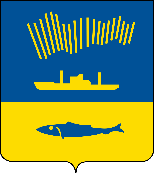 АДМИНИСТРАЦИЯ ГОРОДА МУРМАНСКАП О С Т А Н О В Л Е Н И Е                                                                                                         № В соответствии со статьей 179 Бюджетного кодекса Российской Федерации, Федеральным законом от 06.10.2003 № 131-ФЗ «Об общих принципах организации местного самоуправления в Российской Федерации», Уставом муниципального образования городской округ город-герой Мурманск, постановлением администрации города Мурманска от 06.07.2022 № 1860                 «Об утверждении Порядка разработки, реализации и оценки эффективности муниципальных программ города Мурманска», распоряжением администрации города Мурманска от 09.11.2022 № 63-р «Об утверждении перечня муниципальных программ города Мурманска на 2023-2028 годы», в целях повышения эффективности и результативности расходования бюджетных средств  п о с т а н о в л я ю: 1. Внести в постановление администрации города Мурманска 
от 28.11.2022 № 3702 «Об утверждении муниципальной программы города Мурманска «Формирование современной городской среды на территории муниципального образования город Мурманск» на 2023-2024 годы» следующие изменения:1.1. Строку «Финансовое обеспечение программы» паспорта муниципальной программы изложить в новой редакции:«Всего по программе: 645 943,9 тыс. руб., в том числе: местный бюджет (далее – МБ): 340 037,1 тыс. руб., из них: 2023 год – 190 100 тыс. руб.;2024 год – 149 936,6 тыс. руб.;областной бюджет (далее – ОБ): 228 425,9 тыс. руб., из них:2023 год – 228 425,9 тыс. руб.;2024 год – 0,0 тыс. руб.;федеральный бюджет (далее – ФБ): 77 480,9 тыс. руб., из них:2023 год – 77 480,9 тыс. руб.;2024 год – 0,0 тыс. руб.внебюджетные средства (далее – ВБ): 0,0 тыс. руб., из них:2023 год – 0,0 тыс. руб.;2024 год – 0,0 тыс. руб.».          1.2. Пункт 5 «Сведения об объемах финансирования муниципальной программы» изложить в новой редакции согласно приложению № 1 к настоящему постановлению.2. Управлению финансов администрации города Мурманска                  (Умушкина О.В.) обеспечить финансирование реализации муниципальной программы города Мурманска «Формирование современной городской среды на территории муниципального образования город Мурманск» на 2023 – 2024 годы в объеме, установленном решением Совета депутатов города Мурманска о бюджете муниципального образования город Мурманск на соответствующий финансовый год.3. Отделу информационно-технического обеспечения и защиты информации администрации города Мурманска (Кузьмин А.Н.) разместить настоящее постановление с приложением на официальном сайте администрации города Мурманска в сети Интернет.4. Редакции газеты «Вечерний Мурманск» (Елкин А.Е.) опубликовать настоящее постановление с приложением.5. Настоящее постановление вступает в силу со дня официального опубликования, распространяется на правоотношения, возникшие с 01.12.2023.6. Контроль за выполнением настоящего постановления возложить на первого заместителя главы администрации города Мурманска Доцник В.А.Глава администрации города Мурманска                                                                         Ю.В. Сердечкин 